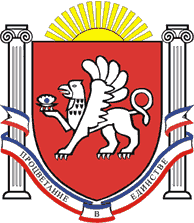 РЕСПУБЛИКА    КРЫМРАЗДОЛЬНЕНСКИЙ  РАЙОНАДМИНИСТРАЦИЯ   ЗИМИНСКОГО  СЕЛЬСКОГО ПОСЕЛЕНИЯПОСТАНОВЛЕНИЕ № 86от  18 июня   2021 г.                             с. Зимино    ОБ УТВЕРЖДЕНИИ ПОРЯДКА ПРОВЕДЕНИЯ ПРОВЕРОК ИНФОРМАЦИИ, СОДЕРЖАЩЕЙСЯ В УВЕДОМЛЕНИЯХ О ВЫЯВЛЕНИИ САМОВОЛЬНЫХ ПОСТРОЕК НА ТЕРРИТОРИИ ЗИМИНСКОГО СЕЛЬСКОГО ПОСЕЛЕНИЯ  РАЗДОЛЬНЕНСКОГО РАЙОНА РЕСПУБЛИКИ  КРЫМ, И ПРИНЯТИЯ МЕР ПО УСТРАНЕНИЮ ВЫЯВЛЕННЫХ НАРУШЕНИЙ, ПОЛОЖЕНИЯ О КОМИССИИ ПО ВОПРОСАМ  ВЫЯВЛЕНИЯ САМОВОЛЬНЫХ ПОСТРОЕК НА ТЕРРИТОРИИ ЗИМИНСКОГО СЕЛЬСКОГО ПОСЕЛЕНИЯ РАЗДОЛЬНЕНСКОГО РАЙОНА РЕСПУБЛИКИ КРЫМ И ЕЕ СОСТАВАВ целях предотвращения и пресечения самовольного строительства и реконструкции на территории Зиминского сельского поселения Раздольненского района  Республики Крым, принятия мер к сносу самовольно возведенных объектов, на основании статьи 222 Гражданского кодекса Российской Федерации, Градостроительного кодекса Российской Федерации, Земельного кодекса Российской Федерации, Федерального закона от 06.10.2003 № 131-ФЗ «Об общих принципах организации местного самоуправления в Российской Федерации», руководствуясь ст. 33 Устава _ Зиминского сельского поселения Раздольненского района Республики Крым, Администрация Зиминского сельского поселения ПОСТАНОВЛЯЕТ:1. Утвердить Порядок проведения проверок информации, содержащейся в уведомлениях о выявлении самовольных построек на территории Зиминского сельского поселения Раздольненского района Республики Крым, и принятия мер по устранению выявленных нарушений (приложение  1).2. Утвердить Положение о комиссии по вопросам выявления самовольных построек на территории Зиминского сельского поселения Раздольненского района Республики Крым (приложение  2).3. Утвердить состав комиссии по вопросам выявления самовольных построек на территории Зиминского сельского поселения Раздольненского района Республики Крым (приложение  3).   4. Настоящее постановление вступает в силу со дня его опубликования    (обнародования).     5. Обнародовать настоящее постановление на информационных стендах населенных пунктов Зиминского сельского поселения и на официальном сайте Администрации Зиминского сельского поселения в сети Интернет (http://зиминское-сп.рф/).  6. Контроль за выполнением настоящего постановления оставляю за собой .     Председатель Зиминского  сельского     совета-   глава Администрации    Зиминского сельского  поселения	                                      С.В.КанцелярукПриложение  1к постановлению Администрации Зиминского  сельского поселения Раздольненского   района Республики Крымот 18.06.2021г. № 86Порядокпроведения проверок информации, содержащейся в уведомлениях о выявлении самовольных построек на территории муниципального образования Зиминское сельское поселение Раздольненского района Республики Крым, и принятия мер по устранению выявленных нарушений.1. Настоящий Порядок регламентирует процедуры проведения проверок информации, содержащейся в уведомлениях о выявлении самовольных построек на территории муниципального образования Зиминское сельское поселение Раздольненского района Республики Крым, и принятия мер по устранению выявленных нарушений.2. В целях выявления самовольных построек Администрацией Зиминского сельского поселения Раздольненского района Республики Крым создается комиссия по вопросам самовольного строительства (далее - комиссия).3. Комиссией осуществляется проверка информации, содержащейся в уведомлениях о выявлении самовольных построек (далее – уведомление), поступивших в Администрацию Зиминского сельского поселения Раздольненского района Республики Крым  от:а) исполнительных органов государственной власти, уполномоченных на осуществление государственного строительного надзора, государственного земельного надзора, государственного надзора в области использования и охраны водных объектов, государственного надзора в области охраны и использования особо охраняемых природных территорий, государственного надзора за состоянием, содержанием, сохранением, использованием, популяризацией и государственной охраной объектов культурного наследия;б) исполнительных органов государственной власти, уполномоченных на осуществление федерального государственного лесного надзора (лесной охраны), подведомственных им государственных учреждений, должностных лиц государственных учреждений, осуществляющих управление особо охраняемыми природными территориями федерального и регионального значения, являющихся государственными инспекторами в области охраны окружающей среды;в) органов местного самоуправления, осуществляющих муниципальный земельный контроль или муниципальный контроль в области охраны и использования особо охраняемых природных территорий.4. Общий срок рассмотрения уведомления и документов, подтверждающих наличие признаков самовольной постройки, а также принятия Администрацией Зиминского сельского поселения Раздольненского района Республики Крым решения по результатам такого рассмотрения не может превышать 20 рабочих дней со дня получения указанного уведомления и документов от органов и лиц, указаны в пункте 3 настоящего Порядка.5. Поступившее в Администрацию Зиминского сельского поселения Раздольненского района Республики Крым уведомление вместе с документами, подтверждающими наличие признаков самовольной постройки, регистрируется в день его поступления и не позднее пяти рабочих дней со дня регистрации передается в комиссию.Поступившие в Администрацию Зиминского сельского поселения Раздольненского района Республики Крым обращения организаций и граждан о фактах незаконного строительства (реконструкции) объектов направляются в уполномоченные органы в порядке и сроки, установленные законодательством.6. Комиссия не позднее 5 рабочих дней со дня регистрации уведомления проводит проверку указанной в уведомлении информации.Проверка комиссией информации, содержащейся в уведомлении, включает в себя сбор в отношении земельных участков и объектов необходимых документов и сведений, а также, при необходимости, осмотр таких земельных участков и расположенных на них объектов.7. Комиссия осуществляет в отношении каждого земельного участка, указанного в уведомлении, и находящегося на нем объекта сбор следующих документов и сведений:а) о правообладателе земельного участка и целях предоставления земельного участка;б) о необходимости получения разрешения на строительство для производимых на земельном участке работ;в) о наличии разрешения на строительство (реконструкцию) объекта и акта ввода объекта в эксплуатацию, в случае, если такое разрешение или акт требуются;г) о правообладателе (застройщике) объекта;д) о расположении объекта относительно зон с особыми условиями использования территории или территории общего пользования либо полосы отвода инженерных сетей федерального, регионального или местного значения;е) о соответствии объекта виду разрешенного использования земельного участка, иным градостроительным нормам и правилам.В случае отсутствия в Администрации Зиминского сельского поселения Раздольненского района Республики Крым соответствующих документов и сведений, Администрация Зиминского сельского поселения Раздольненского района Республики Крым  запрашивает такие документы и сведения в соответствующих органах государственной власти, органах местного самоуправления и не позднее 2 рабочих дней со дня поступления передает их комиссии. 8. При проверке информации, содержащейся в уведомлении, комиссия вправе осуществлять внешний осмотр и фото- или видеосъемку земельных участков и расположенных на них объектов, указанных в уведомлении.9. По результатам проверки информации, содержащейся в уведомлении, комиссией не позднее 5 рабочих дней со дня истечения срока проверки, установленного в пункте 6 настоящего Порядка, составляется протокол с указанием проверенных объектов по форме, согласно приложению 1 к настоящему Порядку.Протокол утверждается председателем комиссии и подписывается членами комиссии.К протоколу приобщаются материалы фото- или видеосъемки осмотра объекта и документы, полученные в соответствии с пунктом 6 настоящего Порядка.10. В случае если в процессе проверки информации, содержащейся в уведомлении, признаки самовольной постройки не выявлены, комиссия не позднее 3 рабочих дней со дня истечения срока, указанного в пункте 8 настоящего Порядка, передает уведомление и протокол с прилагаемыми к ним материалами и документами в  Администрацию Зиминского сельского поселения Раздольненского района Республики Крым.11. В случае если комиссией в процессе проведения мероприятий, указанных в настоящем Порядке, выявлены признаки самовольной постройки, комиссия не позднее 3рабочих дней со дня истечения срока, указанного в пункте 9 настоящего Порядка, составляет акт проверки информации, содержащейся в уведомлении (далее – акт проверки), по форме согласно приложению 2 к настоящему Порядку.В акте проверки указываются сведения, указанные в пункте 7 настоящего Порядка, а также фиксируется факт производства строительных работ на момент осмотра (в случае его проведения) с указанием вида таких работ. При отсутствии производства строительных работ на момент осмотра фиксируется текущее состояние осмотренного объекта.Акт проверки утверждается председателем комиссии и подписывается членами комиссии.12. К акту проверки приобщаются следующие документы, полученные комиссией в соответствии с пунктом 7 настоящего Порядка:а) выписки из Единого государственного реестра недвижимости о зарегистрированных правах на объект, обладающий признаками самовольной постройки, и земельный участок, на котором он расположен, по состоянию на день составления акта;При отсутствии сведений в Едином государственном реестре недвижимости к акту должно быть приложено соответствующее уведомление об отсутствии сведений о зарегистрированных правах и документы, подтверждающие сведения о лице, осуществившего самовольную постройку и правообладателе земельного участка, на котором такая постройка создана или возведена (в случае если лицо, осуществившее самовольную постройку, удалось установить), которые должны содержать: в отношении юридических лиц - наименование и местонахождение, индивидуальный номер налогоплательщика, основной государственный регистрационный номер; в отношении физических лиц - фамилию, имя, отчество и адрес места жительства лица;б) копии правоустанавливающих документов на земельный участок (при наличии);в) копии правоустанавливающих документов на объект (при наличии);г) описание самовольной постройки, материалы фото- или видеосъемки, отражающие внешние характеристики и вид самовольной постройки;д) документы, подтверждающие расположение самовольной постройки в зоне с особыми условиями использования территорий или на территориях общего пользования либо в полосах отвода инженерных сетей федерального, регионального или местного значения (в случае расположения самовольной постройки на указанной территории);е) схема размещения самовольной постройки на земельном участке с указанием ее параметров.13. Комиссия не позднее 3 рабочих дней со дня истечения срока, указанного в пункте 11, передает уведомление, протокол и акт проверки с прилагаемыми к ним материалами и документами в Администрацию Зиминского сельского поселения Раздольненского района Республики Крым14. Администрация Зиминского сельского поселения Раздольненского района Республики Крым не позднее 3 рабочих дней со дня поступления документов, указанных в пункте 13 настоящего Порядка, рассматривает их и по результатам такого рассмотрения совершает одно из следующих действий:1) принимает решение о сносе самовольной постройки либо решение о сносе самовольной постройки или ее приведении в соответствие с установленными требованиями в случаях, предусмотренных пунктом 4 статьи 222 Гражданского кодекса Российской Федерации;2) обращается в суд с иском о сносе самовольной постройки или ее приведении в соответствие с установленными требованиями;3) направляет, в том числе с использованием единой системы межведомственного электронного взаимодействия и подключаемых к ней региональных систем межведомственного электронного взаимодействия, в исполнительный орган государственной власти, должностному лицу, в государственное учреждение или орган местного самоуправления, от которых поступило уведомление о выявлении самовольной постройки , уведомление о том , что наличие признаков самовольной постройки не усматривается.Приложение 1к Порядку проведения проверок информации, содержащейся в уведомлениях о выявлении самовольных построек на территории муниципального образования Зиминскоесельское поселение Раздольненского районаРеспублики Крым, и принятия мер по устранению выявленных нарушений ФормаУТВЕРЖДАЮпредседатель комиссии по вопросамсамовольного  строительства на  территориимуниципального образования Зиминскоесельское поселение Раздольненского района Республики Крым ___________________________(Ф.И.О.)"__" _____________ 20___ г.М.П.Протоколпроверки информации, содержащейся в уведомлении о выявлении самовольной постройки муниципального образования Зиминское сельское поселение Раздольненского района Республики Крымс.Зимино  "___" _____________ 20__ г.Члены комиссии по вопросам самовольного строительства на территории муниципального образования Зиминское сельское поселение Раздольненского района Республики Крым в составе:________________________________________________________________________(Ф.И.О., должность)________________________________________________________________________(Ф.И.О., должность)________________________________________________________________________(Ф.И.О., должность)произвели обследование территории в границах: ______________________________________________________________________________________________________в результате обследования установлено:Подписи членов комиссии:______________________________________________                                               ______________________________________________                                               ______________________________________________К протоколу приобщаются материалы фото- или видеосъемки осмотра объекта (в случае его проведения) и документы, полученные в соответствии с пунктом 6 Порядка.Приложение 2к Порядку проведения проверок информации, содержащейся в уведомлениях о выявлении самовольных построек на территории муниципального образования Зиминскоесельское поселение Раздольненского районаРеспублики Крым, и принятия мер по устранению выявленных нарушений ФормаУТВЕРЖДАЮпредседатель комиссии по вопросамсамовольного строительства на территориимуниципального образования Зиминскоесельское поселение Раздольненского района  Республики Крым ___________________________(Ф.И.О.)"__" _____________ 20___ г.М.П.АКТпроверки информации, содержащейся в уведомлении о выявлении самовольной постройки муниципального образования Зиминское  сельское поселение Раздольненского района Республики Крым                                                  с.Зимино "___" _____________ 20__ г.Время: _________Члены комиссии по вопросам самовольного строительства на территории муниципального образования Зиминское сельское поселение Раздольненского района Республики Крым в составе:________________________________________________________________________(Ф.И.О., должность)_______________________________________________________________________(Ф.И.О., должность)________________________________________________________________________(Ф.И.О., должность)произвели обследование объекта:наименование объекта: ____________________________________________________,адрес (адресный ориентир) объекта: _________________________________________,кадастровый номер: ______________________________________________________.1. Сведения о правообладателе земельного участка:________________________________________________________________________(в отношении юридических лиц - наименование и местонахождение, индивидуальный номер налогоплательщика, основной государственный регистрационный номер; в отношении физических лиц - фамилию, имя, отчество и адрес места жительства лица, телефоны / если застройщик (правообладатель) не установлен: указывается: «не установлен»)2. Сведения о земельном участке:2.1 ____________________________________________________________________,(реквизиты правоустанавливающих документов на земельный участок)2.2. ____________________________________________________________________,(вид разрешенного использования земельного участка)2.3. ____________________________________________________________________,(сведения о нахождении земельного участка в зонах с особыми условиями использования территории или территории общего пользования либо полосы отвода инженерных сетей федерального, регионального или местного значения)3. Сведения о правообладателе (застройщике) объекта: ________________________________________________________________________________________________.(в отношении юридических лиц - наименование и местонахождение, индивидуальный номер налогоплательщика, основной государственный регистрационный номер; в отношении физических лиц - фамилию, имя, отчество и адрес места жительства лица, телефоны / если застройщик (правообладатель) не установлен: указывается: « не установлен»)4. Сведения об объекте:4.1. ____________________________________________________________________,(реквизиты правоустанавливающих документов на объект)4.2. ___________________________________________________________________, (вид объекта; вид использования объекта)4.3. ____________________________________________________________________,(сведения о наличии, либо отсутствии разрешения на строительство и в случае наличия, реквизиты такого разрешения)4.4. ____________________________________________________________________,(соответствие объекта виду разрешенного использования земельного участка)4.5. ____________________________________________________________________,(необходимость получения разрешения на строительство объекта)4.3. ____________________________________________________________________.(сведения о нахождении объекта в зонах с особыми условиями использования территории или территории общего пользования либо полосы отвода инженерных сетей федерального, регионального или местного значения)5. Состояние объекта: _____________________________________________________
________________________________________________________________________.(описание выполненных работ с указанием их характера: строительство, реконструкция)6. В результате осмотра установлено:________________________________________________________________________________________________________________________________________________________________________________________________________________________________________________________________________________________________________________________________________________________________________________________________________________________________________________(содержание выявленных нарушений со ссылкой на нормативные правовые акты)_______________________________________________________________________(подпись) (Ф.И.О., должность)_______________________________________________________________________(подпись)(Ф.И.О., должность)_______________________________________________________________________(подпись) (Ф.И.О., должность)Примечание. К акту проверки информации, содержащейся в уведомлении о выявлении самовольной постройки, в обязательном порядке прилагаются обосновывающие его материал.Приложение 3к Порядку проведения проверок информации, содержащейся в уведомлениях о выявлении самовольных построек на территории муниципального образования Зиминскоесельское поселение Раздольненского районаРеспублики Крым, и принятия мер по устранению выявленных нарушений ФормаРЕЕСТРсамовольных построек на территории муниципального образования Зиминское сельское поселениеРаздольненского района Республики КрымПриложение  2 к постановлению Администрации Зиминского  сельского поселения Раздольненского   района Республики Крымот 18.06.2021г. № 86Положениео комиссии по вопросам самовольного строительства на территории муниципального образования Зиминское  сельское поселение Раздольненскогорайона Республики Крым1. Общие положения1.1. Настоящее Положение определяет порядок работы комиссии по вопросам самовольного строительства на территории муниципального образования Зиминское сельское поселение Раздольненского района Республики Крым (далее – комиссия).2. Компетенция комиссии2.1. Комиссия создается в целях выявления самовольных построек в ходе проведения проверок информации, содержащейся в уведомлениях о выявлении самовольных построек, документов, подтверждающих наличие признаков самовольной постройки, и организации работ по сносу самовольных построек, возведенных на территории муниципального образования Зиминское сельское поселение Раздольненского района Республики Крым.2.2. Права и обязанности комиссии определяются Порядком проведения проверок информации, содержащейся в уведомлениях о выявлении самовольных построек на территории муниципального образования Зиминское  сельское поселение Раздольненского района Республики Крым, и принятия мер по устранению выявленных нарушений (далее – Порядок).3. Организация работы комиссии3.1. Комиссия является коллегиальным органом, персональный состав которого утверждается постановлением Администрации Зиминского сельского поселения Раздольненского района  Республики Крым.3.2. Численный состав комиссии не может быть менее трех человек. Председатель, заместитель председателя и секретарь комиссии назначаются Администрацией Зиминского сельского поселения Раздольненского района Республики Крым из числа членов комиссии. В состав комиссии входят специалисты Администрации Зиминского сельского поселения Раздольненского района Республики Крым и ее структурных  подразделений.3.3. Комиссию возглавляет  председатель комиссии, а в его отсутствие – заместитель председателя комиссии.Комиссия осуществляет свою деятельность в форме заседаний.Заседания Комиссии назначаются ее председателем по мере необходимости.3.4. Председатель комиссии:- осуществляет общее руководство деятельностью комиссии;- ведет заседания комиссии;- запрашивает информацию, необходимую для работы комиссии;- направляет информацию, предусмотренную Порядком в Администрацию Зиминского  сельского поселения Раздольненского района Республики Крым;- подписывает (утверждает) документы, предусмотренные Порядком и по вопросам деятельности Комиссии; - осуществляет иные полномочия по вопросам деятельности комиссии.3.5. Члены комиссии:- участвуют в работе комиссии;- вносят предложения по вопросам, относящимся к деятельности комиссии;- подписывают документы, предусмотренные Порядком.3.6. Организацию заседаний комиссии осуществляет секретарь комиссии.Секретарь комиссии:- оповещает членов комиссии о предстоящих заседаниях и иных мероприятиях, осуществляемых комиссиями в соответствии с Порядком;- готовит материалы к очередному заседанию комиссии;- оформляет протоколы и иные документы, по вопросам деятельности комиссии;- обеспечивает ведение и сохранность документации комиссии.3.7. Заседание комиссии считается правомочным, если на нем присутствует более половины членов комиссии.3.8. Решения комиссии принимаются простым большинством голосов. В случае равенства голосов решающим является голос председательствующего на заседании комиссии.3.9. Материально-техническое обеспечение работы комиссии осуществляет Администрация Зиминского сельского поселения Раздольненского района Республики Крым.Приложение   3 к постановлению Администрации Зиминского  сельского поселения Раздольненского района Республики Крымот 18.06.2021г. № 86Состав комиссии по вопросам выявления самовольных построек на территории муниципального образования Зиминское  сельское поселение Раздольненского района Республики КрымПредседатель комиссии :                  председатель                                            Зиминского сельского совета- глава Администрации Зиминского сельского                                            поселения ;Заместитель председателя комиссии :     заместитель главы Администрации Зиминского  сельского поселения ;Секретарь комиссии : Ведущий специалист по муниципальному имуществу , землеустройству , территориальному планированию Администрации Зиминского сельского поселения ;Члены комиссии :- заведующий сектором  по вопросам финансов , бухгалтерского учета , муниципального имущества, землеустройства, территориального планирования Администрации Зиминского  сельского поселения ; - директор МКУ «УОДОМС Зиминского сельского поселения Раздольненского района Республики Крым» .адрес объектапризнаки самовольной  постройки* *если выявлены – перечислить* не выявленыN п/пДата поступления уведомления о выявлении самовольной постройки и документов, подтверждающих наличие признаков самовольной постройкиДата выявлениясамовольной постройкиНаименованиесамовольной постройки с указанием адреса (адресного ориентира), местонахожденияНаименование территории (зона), в пределах которой создана (возведена) самовольная постройкаДата принятия решения о сносе самовольной постройки либо решения о сносе самовольной постройки или ее приведении в соответствие с установленными требованиямиДата направления уведомления о том, что наличие признаков самовольной постройки не усматриваетсяДата обращения в суд с иском о сносе самовольной постройки или ее приведении в соответствие с установленными требованиямиДата обращения в суд с иском о сносе самовольной постройки или ее приведении в соответствие с установленными требованиямиРезультат рассмотрения иска судомРезультат рассмотрения иска судомДата возбуждения исполнительного производстваДата возбуждения исполнительного производстваРезультат исполненияРезультат исполнения123456778910	10	1111